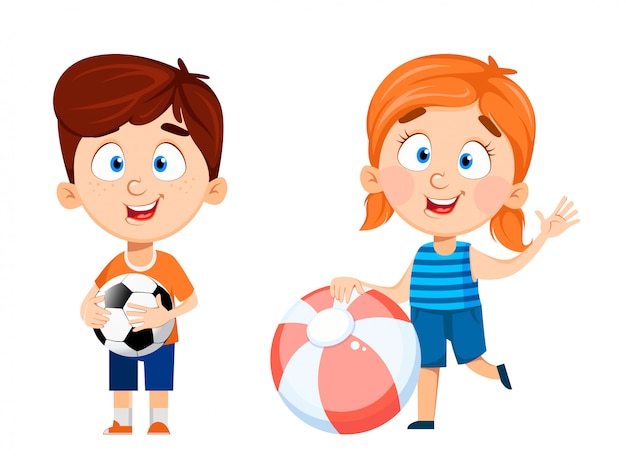 Выполнила: Некрасова Е.К.Инструктор по физической культуреМАОУДОД детский сад «Сказка»Корпус «Искорка»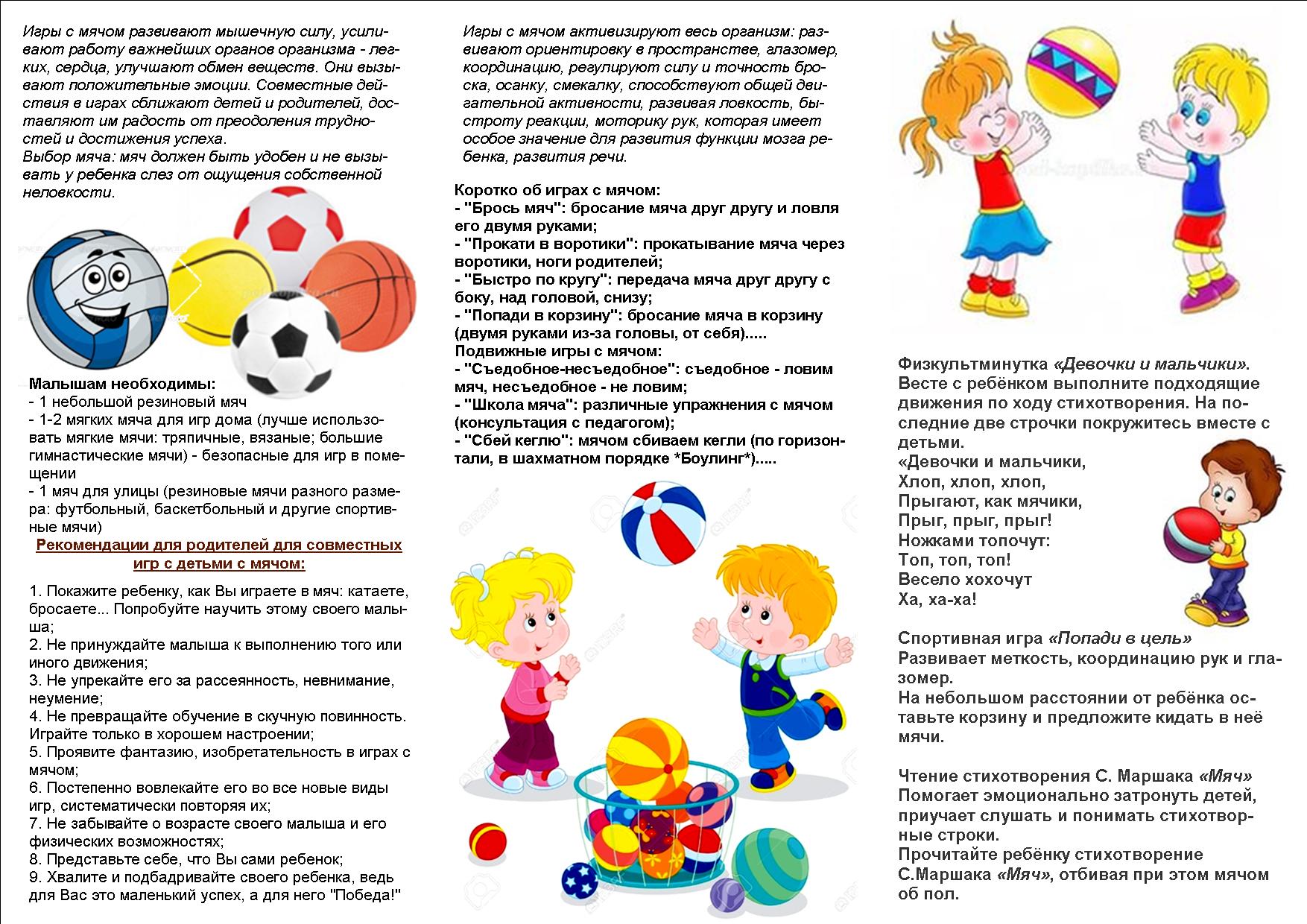 